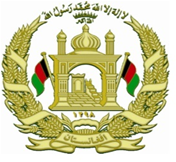 جمهوری اسلامی افغانستانوزارت معارفتهیه و خریداری 15 قلم  جنس  ضرورت ریاست محترم عمومی دفترشماره درخواست نرخ گیری:  ( 189 )تاریخ صدور درخواست نرخ گیری :      13/3/1400                                 اداره وزارت معارف تخصیص بودجه لازم برای تدارک اجناس/ خدمات غیر مشورتی مندرج این درخواست را دارد.آفر سربسته شما الی  0/0/1400 ساعت 10 قبل از ظهر یا قبل ازآن در ریاست تدارکات به مدیریت عمومی تدارکات اجناس یا به اعضای خریداری تسلیم داده شود. آفر ها ئیکه بعد از میعاد تسلیمی ارائه گردند، بدون اینکه بازشود مسترد می گردد. پاکت حاوی آفر باید به صورت واضح عبارت نرخ به خریداری ( 27  قلم جنس  نشانی شده باشد.آفر ارائه شده در آفرها باید الی مدت (30) روز تقویمی سر از تاریخ ختم میعاد تسلیمی آفرها اعتبار داشته باشد. در صورت تغیر در مقدار نیازمندی، اداره می تواند مقدار نیازمندی تقاضا شده را الی (25) فیصد زیاد و یا کم نماید، مشروط به اینکه قیمت مجموعی آن از حدود صلاحیت پولی برای درخواست نرخ گیری تجاوز ننماید.       ترجیح داخلی مطابق حکم چهارم طرزالعمل تدارکات قابل اجرا است.. { تولیدات داخلی در مقایسه به تولیدات خارجی؛ 25فیصد.داوطلبی داخلی و داوطلبی خارجی مقیم افغانستان در مقایسه به داوطلبی خارجی غیر مقیم 10 فیصد.داوطلبی داخلی زن در مقایسه با داوطلبی داخلی و داوطلبی خارجی مقیم افغانستانف 5 فیصد.داوطلبی خارجی که شرکای داخلی (Joint Venture) دارند یا متعهد به داشتن قراردادی فرعی داخلی می باشند، در مقایسه سایر داوطلبان 5 فیصد }.آفر گشائی در محضر عام حتمی نبوده و فرمایش دهنده مکلف به قبول نازلترین نرخ نمی باشد.  در صورت رد هر یک یا تمام آفرها فرمایش دهنده کدام مسؤلیت در قبال داوطلب تهیه/ارائه کننده ندارد.آفر دهنده اسناد ذیل را با آفر خویش ضمیمه می نماید:جواز تجارتی/ فعالیت/کار قابل اعتبار؛ نمبرتشخیصیه مالیه؛ اجازه نامه تولید کننده (درصورت لزوم).سند نرخ گیری تکمیل و توسط شخص  با صلاحیت یا نماینده تهیه/ ارائه کننده در هر صفحه مهر امضاء شده باشد.جدول اقلام و قیمت هایادداشت: فرمایش گیرنده کاپی رهنمود،  ساخت و مودل،  بروشور  و یا فهرست تجهیزات یا خدماتی  را  که  اکمال  می  نماید  ضمیمه نماید.   معلومات فوق جهت ارزیابی مؤثر آفرها استفاده می گردد.شرایط تدارک و پرداختشرایط ذیل صرف با موافقه تحریری فرمایش دهنده قابل تغییر می باشد. تهیه کننده مکلف به پرداخت تأمینات و تضمینات نمی باشد. تهیه اجناس باید درظرف(    7  )سر ازتاریخ صدور امرخریداری، تکمیل گردد. بعد از اکمال خدمات غیر مشورتی/ تهیه اجناس، تهیه/ارائه کننده باید نسخه اصلی و (2) کاپی بل (Invoice) را به فرمایش دهنده تسلیم نماید؛ پرداخت توسط فرمایش دهنده، طی مدت (30) روز کاری درمقابل مقدار واقعی اجناس/خدمات غیر مشورتی تهیه شده صورت می گیرد.فرمایش دهنده میتواند در حالات ذیل با ارسال اطلاعیه کتبی به تهیه/ارائه کننده، امرخریداری را کاملاً یا قسماً فسخ نماید: تهیه/ارائه کننده موفق به تحویل بخش یا تمام اجناس درظرف مدت معینه در امرخریداری نشود؛تهیه /ارائه کننده موفق به اجرای مکلفیت های دیگر تحت امر خریداری نشود. هرگاه در اجناس اکمال شده یا خدمات ارائه شده نواقص و یا کاستی ها مشاهده گردد، تهیه/ارائه کننده مکلف به رفع نواقص و کاستی ها در مدت (3) روز کاری بعد از دریافت اطلاعیه در مورد می باشد، در غیر آن فرمایش دهنده می تواند امر خریداری را فسخ نماید. هرگاه تهیه/ارائه کننده، در جریان داوطلبی و یا حین اجرای وظایف محوله تحت امر خریداری اقدام به فساد و تقلب نموده باشد. هرگاه در درخواست نرخ گیری میعاد ضمانت (ورنتی/گرنتی) تصریح گردیده باشد،  تهیه/ارائه کننده مکلف به  تعویض در طول مدت معینه می باشد.روش و معیار های ارزیابیارزیابی  آفر هاقبل از ارزیابی مفصل نرخ ها، فرمایش دهنده باید تشخیص نماید که آفرها: با شرایط و معیار های مندرج این درخواست نرخ گیری مطابقت دارد؛ طور یکه لازم است امضا و مهر شده است.آفر جوابگو آفر است که بعد از ارزیابی، معیار های کیفی و تخنیکی و شرایط مندرج این درخواست نرخ گیری در آن رعایت گردیده باشد. فرمایش دهنده طور ذیل ارزیابی مالی را انجام می دهد:  ارزیابی برای اقلام یا اجزاء صورت می گیرد؛  هر گونه اشتباهات محاسبوی اصلاح می گردد؛  تخفیفات غیر مشروط پشنهاد شده محاسبه می گردد؛  اعمال هر گونه ترجیح داخلی آفر های غیرجوابگو رد گردیده، بعد از آن نمیتواند با اصلاح اشتباهات غیر محاسبوی یا انحرافات جوابگو ساخته شود.  هیچ نوع مذاکره با داوطلبیکه نازلترین قیمت را پیشنهاد نموده یا داوطلب دیگر صورت گرفته نمیتواند.داوطلب مکلف نیست که منحیث شرایط برای اعطاء مسؤلیت های را که در اسناد درخواست نرخ دهی تصریح نشده اند، مانند تغیر درقیمت یا تعدیل درسند ارائه نرخ بپذیرد.اصلاح اشتباهات محاسبویاشتباهات محاسبوی طور ذیل تصحیح می گردد:درصورت تفاوت میان مبلغ به ارقام و حروف، مبلغ به حروف قابل اعتبار می باشد؛ درصورتیکه تفاوت میان قیمت فی واحد و قیمت مجموعی وجود داشته باشد، قیمت فی واحد برای ارزیابی قیمت ها و ترتیب امر خریداری قابل اعتبار می باشد؛ درصورت موجودیت تفاوت میان نرخ فی واحد و قیمت مجموعی (حاصل ضرب مقدار در نرخ فی واحد)،  نرخ فی واحد قابل اعتبار می باشد، هرگاه از نظر فرمایش دهنده اشتباه در نقاط اعشاری در قیمت فی واحد برجسته باشد، دراین صورت قیمت مجموعی اقلام طوریکه نرخ داده شده است قابل اعتبار بوده و قیمت فی واحد باید اصلاح شود.فرمایش دهنده مطابق مندرجات فوق اشتباهات محاسبوی را اصلاح و بعد از اخذ موافقه کتبی داوطلب در قیمت مجموعی آفر محاسبه می نماید. داوطلب مکلف به پذیرش اشتباهات محاسبوی در آفر خویش می باشد. در صورت عدم پذیرش اشتباهات محاسبوی توسط داوطلب، آفر وی رد می گردد.                نوت: در صورت تاخیر در تحویلی طبق قانون و طرزالعمل تدارکات کشور برای هر هفته جریمه تطبق خواهد شد.به:تاریخ:نام کارمندان صادر کننده درخواست نرخ گیری:سیدهارون                  قیس هوتک                    سیداصحاب دانش                    نازمحمد حقملوظیفه کارمندان: هیئات نرخگیری و خریداری امضاء: شماره اسم اقلام  تشریح با مشخصات تخنیکی اقلامواحدواحدمقدارقیمت فی واحد به افغانیقمیت مجموعی به افغانی1رنگمالی پلاستیکی 75 فیصد داخلی دو دفتر باکیفیت عالی با امورات ایجابی آن رنگمالی پلاستیکی 75 فیصد داخلی دو دفتر باکیفیت عالی با امورات ایجابی آن M2M22502ترمیم سیستم برق برای دو دفتر باامورات ایجابی آن ترمیم سیستم برق برای دو دفتر باامورات ایجابی آن 1.51.523تهیه ونصب پرده شیت ترکی برای دوکلکین دفاتر با کیفیت عالی تهیه ونصب پرده شیت ترکی برای دوکلکین دفاتر با کیفیت عالی 2 M2 M17.634ترمیم قفل فنگر پرینت بطور اساسی ترمیم قفل فنگر پرینت بطور اساسی PCSPCS15تهیه میز ریاست به سایز 80*220 سه توتئی با کیفیت عالی تهیه میز ریاست به سایز 80*220 سه توتئی با کیفیت عالی پایهپایه16تهیه کوچ هفت نفری معه میز چای خوری آن با کیفیت عالی تهیه کوچ هفت نفری معه میز چای خوری آن با کیفیت عالی سیتسیت27چوکی ریاست مطابق فرمایش با کیفیت عالی چوکی ریاست مطابق فرمایش با کیفیت عالی پایهپایه18تهیه قالین شش متره ترکی باکیفیت عالی تهیه قالین شش متره ترکی باکیفیت عالی تختهتخته19تهیه دوپایه چوکی ثابت معه معه میز چای خوری آن با کیفیت عالیتهیه دوپایه چوکی ثابت معه معه میز چای خوری آن با کیفیت عالیپایهپایه210تهیه ونصب چراغ های سقفی LED به سایز 60/60 سانتی با کیفیت تهیه ونصب چراغ های سقفی LED به سایز 60/60 سانتی با کیفیت دانهدانه611تهیه میز جلسه شش نفری معه چوکی های ثابت آن با کیفیت عالی تهیه میز جلسه شش نفری معه چوکی های ثابت آن با کیفیت عالی پایهپایه112تهیه میز ماموریت به سایز 70/160 سانتی نوع وطنی با کیفیت عالی تهیه میز ماموریت به سایز 70/160 سانتی نوع وطنی با کیفیت عالی پایهپایه313تهیه چوکی چرخی جالیدار ماموریت نوع DDS با کیفیت عالی تهیه چوکی چرخی جالیدار ماموریت نوع DDS با کیفیت عالی پایهپایه314تهیه میز جلسه ده نفری با کیفیت عالی مطابق فرمایشتهیه میز جلسه ده نفری با کیفیت عالی مطابق فرمایشپایهپایه115تهیه چوکی ثابت برای میز جلسه با کیفیت عالی  تهیه چوکی ثابت برای میز جلسه با کیفیت عالی  پایه پایه 10مجموع قیمت به ارقام بدون مالیات: مجموع قیمت به ارقام بدون مالیات: مجموع قیمت به ارقام بدون مالیات: مجموع قیمت به ارقام بدون مالیات: مجموع قیمت به ارقام بدون مالیات: مجموع قیمت به ارقام بدون مالیات: مجموع قیمت به ارقام بدون مالیات: مجموع قیمت به ارقام بدون مالیات: مجموع قیمت به حروف بدون مالیات:مجموع قیمت به حروف بدون مالیات:مجموع قیمت به حروف بدون مالیات:مجموع قیمت به حروف بدون مالیات:مجموع قیمت به حروف بدون مالیات:مجموع قیمت به حروف بدون مالیات:مجموع قیمت به حروف بدون مالیات:مجموع قیمت به حروف بدون مالیات:مجموع مبلغ مالیات به ارقام: مجموع مبلغ مالیات به ارقام: مجموع مبلغ مالیات به ارقام: مجموع مبلغ مالیات به ارقام: مجموع مبلغ مالیات به ارقام: مجموع مبلغ مالیات به ارقام: مجموع مبلغ مالیات به ارقام: مجموع مبلغ مالیات به ارقام: مجموع مبلغ مالیات به حروف: مجموع مبلغ مالیات به حروف: مجموع مبلغ مالیات به حروف: مجموع مبلغ مالیات به حروف: مجموع مبلغ مالیات به حروف: مجموع مبلغ مالیات به حروف: مجموع مبلغ مالیات به حروف: مجموع مبلغ مالیات به حروف: مجموع مبلغ به ارقام بشمول مالیات: مجموع مبلغ به ارقام بشمول مالیات: مجموع مبلغ به ارقام بشمول مالیات: مجموع مبلغ به ارقام بشمول مالیات: مجموع مبلغ به ارقام بشمول مالیات: مجموع مبلغ به ارقام بشمول مالیات: مجموع مبلغ به ارقام بشمول مالیات: مجموع مبلغ به ارقام بشمول مالیات: مجموع مبلغ به حروف به شمول مالیاعت: مجموع مبلغ به حروف به شمول مالیاعت: مجموع مبلغ به حروف به شمول مالیاعت: مجموع مبلغ به حروف به شمول مالیاعت: مجموع مبلغ به حروف به شمول مالیاعت: مجموع مبلغ به حروف به شمول مالیاعت: مجموع مبلغ به حروف به شمول مالیاعت: مجموع مبلغ به حروف به شمول مالیاعت: مدت تحویلی و تکمیل (روز،       هفته      یا        ماه) اجناس / خدمات از تاریخ صدور امرخریداری: مدت تحویلی و تکمیل (روز،       هفته      یا        ماه) اجناس / خدمات از تاریخ صدور امرخریداری: مدت تحویلی و تکمیل (روز،       هفته      یا        ماه) اجناس / خدمات از تاریخ صدور امرخریداری: مدت تحویلی و تکمیل (روز،       هفته      یا        ماه) اجناس / خدمات از تاریخ صدور امرخریداری: مدت تحویلی و تکمیل (روز،       هفته      یا        ماه) اجناس / خدمات از تاریخ صدور امرخریداری: مدت تحویلی و تکمیل (روز،       هفته      یا        ماه) اجناس / خدمات از تاریخ صدور امرخریداری: مدت تحویلی و تکمیل (روز،       هفته      یا        ماه) اجناس / خدمات از تاریخ صدور امرخریداری: مدت تحویلی و تکمیل (روز،       هفته      یا        ماه) اجناس / خدمات از تاریخ صدور امرخریداری: مدت ضمانت (          ) بعد از تاریخ اکمال:مدت ضمانت (          ) بعد از تاریخ اکمال:مدت ضمانت (          ) بعد از تاریخ اکمال:مدت ضمانت (          ) بعد از تاریخ اکمال:مدت ضمانت (          ) بعد از تاریخ اکمال:مدت ضمانت (          ) بعد از تاریخ اکمال:مدت ضمانت (          ) بعد از تاریخ اکمال:مدت ضمانت (          ) بعد از تاریخ اکمال:اسم تهیه/ ارائه کننده:اسم شخص یا نماینده  با صلاحیت تهیه/ارائه کننده:امضای شخص یا نماینده تهیه/ارائه کننده:تاریخ:اسم تهیه/ ارائه کننده:اسم شخص یا نماینده  با صلاحیت تهیه/ارائه کننده:امضای شخص یا نماینده تهیه/ارائه کننده:تاریخ:اسم تهیه/ ارائه کننده:اسم شخص یا نماینده  با صلاحیت تهیه/ارائه کننده:امضای شخص یا نماینده تهیه/ارائه کننده:تاریخ:اسم تهیه/ ارائه کننده:اسم شخص یا نماینده  با صلاحیت تهیه/ارائه کننده:امضای شخص یا نماینده تهیه/ارائه کننده:تاریخ:مهر تهیه/ارائه کنندهمهر تهیه/ارائه کنندهمهر تهیه/ارائه کنندهمهر تهیه/ارائه کننده